.
ΚΟΙΝΗ ΥΠΕΥΘΥΝΗ ΔΗΛΩΣΗ
(άρθρο 8 Ν.1599/1986)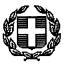 Η ακρίβεια των στοιχείων που υποβάλλονται µε αυτή τη δήλωση µπορεί να ελεγχθεί µε βάση το αρχείο άλλων υπηρεσιών (άρθρο 8 παρ. 4 Ν. 1599/1986)A.B.Με ατοµική µας ευθύνη και γνωρίζοντας τις κυρώσεις(3), που προβλέπονται από της διατάξεις της παρ. 6 του άρθρου 22 του Ν. 1599/1986, δηλώνουμε ότι:θα κάνει χρήση της της γονικής άδειας λόγω ασθένειας τέκνου η μητέρα/ο πατέρας. 
…………………………………………………………………………………………………………………………………………
ο άλλος γονέας έχει κάνει ήδη χρήση στην υπηρεσία όπου εργάζεται, ……………………(…..) ημέρες της δικαιούμενης από κοινού άδειας   των …. ημερών Ημερομηνία: ......./…...../.........					Οι Δηλoύντες				Α.				Β. (Υπογραφή)Α Ι Τ Η Σ ΗΕΠΩΝΥΜΟ:…………………………………………..ΟΝΟΜΑ: ……………………………………………..ΟΝΟΜΑ ΠΑΤΡΟΣ:……………..……….……………ΚΛΑΔΟΣ: ……………………………………………. ΕΙΔΙΚΟΤΗΤΑ: ……………………………………….ΑΡΙΘΜΟΣ ΜΗΤΡΩΟΥ:………………………………ΣΧΟΛΕΙΟ ΟΡΓΑΝΙΚΗΣ ΘΕΣΗΣ:…………………………………………………………..ΣΧΟΛΕΙΟ ΠΟΥ ΥΠΗΡΕΤΩ: …………………………………………………………Δ/ΝΣΗ ΚΑΤΟΙΚΙΑΣ:ΟΔΟΣ…………………….......ΑΡΙΘΜΟΣ……………ΤΑΧ. ΚΩΔΙΚΑΣ………………………………………..ΠΟΛΗ…………………….......ΝΟΜΟΣ…………......TΗΛΕΦΩΝΟ ΟΙΚΙΑΣ: ………………………………TΗΛΕΦΩΝΟ ΚΙΝΗΤΟ: ……………………………..ΘΕΜΑ: «ΓΟΝΙΚΗ ΑΔΕΙΑ ΛΟΓΩ ΑΣΘΕΝΕΙΑΣ ΤΕΚΝΟΥ»ΗΜΕΡΟΜΗΝΙΑ :……/….../ ..…. ΠΡΟΣΔΙΕΥΘΥΝΤΡΙΑ  7ΟΥ ΓΥΜΝΑΣΙΟΥ ΠΕΡΙΣΤΕΡΙΟΥ     Παρακαλώ να μου χορηγήσετε γονική άδεια λόγω ασθένειας τέκνου του παιδιού μου ………………......……………………….Στις ……………………………Συνημμένα: □ Βεβαίωση ιατρού□Κοινή δήλωση των δύο γονέων όπου θα καθορίζεται ποιος από τους δύο θα κάνει χρήση της γονικής άδειας λόγω ασθένειας τέκνουΟ/Η  αιτ......…………………………………(Υπογραφή )ΠΡΟΣ(1):  ΔΙΕΥΘΥΝΤΡΙΑ  7ΟΥ ΓΥΜΝΑΣΙΟΥ ΠΕΡΙΣΤΕΡΙΟΥ  ΔΙΕΥΘΥΝΤΡΙΑ  7ΟΥ ΓΥΜΝΑΣΙΟΥ ΠΕΡΙΣΤΕΡΙΟΥ  ΔΙΕΥΘΥΝΤΡΙΑ  7ΟΥ ΓΥΜΝΑΣΙΟΥ ΠΕΡΙΣΤΕΡΙΟΥ  ΔΙΕΥΘΥΝΤΡΙΑ  7ΟΥ ΓΥΜΝΑΣΙΟΥ ΠΕΡΙΣΤΕΡΙΟΥ  ΔΙΕΥΘΥΝΤΡΙΑ  7ΟΥ ΓΥΜΝΑΣΙΟΥ ΠΕΡΙΣΤΕΡΙΟΥ  ΔΙΕΥΘΥΝΤΡΙΑ  7ΟΥ ΓΥΜΝΑΣΙΟΥ ΠΕΡΙΣΤΕΡΙΟΥ  ΔΙΕΥΘΥΝΤΡΙΑ  7ΟΥ ΓΥΜΝΑΣΙΟΥ ΠΕΡΙΣΤΕΡΙΟΥ  ΔΙΕΥΘΥΝΤΡΙΑ  7ΟΥ ΓΥΜΝΑΣΙΟΥ ΠΕΡΙΣΤΕΡΙΟΥ  ΔΙΕΥΘΥΝΤΡΙΑ  7ΟΥ ΓΥΜΝΑΣΙΟΥ ΠΕΡΙΣΤΕΡΙΟΥ  ΔΙΕΥΘΥΝΤΡΙΑ  7ΟΥ ΓΥΜΝΑΣΙΟΥ ΠΕΡΙΣΤΕΡΙΟΥ  ΔΙΕΥΘΥΝΤΡΙΑ  7ΟΥ ΓΥΜΝΑΣΙΟΥ ΠΕΡΙΣΤΕΡΙΟΥ  ΔΙΕΥΘΥΝΤΡΙΑ  7ΟΥ ΓΥΜΝΑΣΙΟΥ ΠΕΡΙΣΤΕΡΙΟΥ  ΔΙΕΥΘΥΝΤΡΙΑ  7ΟΥ ΓΥΜΝΑΣΙΟΥ ΠΕΡΙΣΤΕΡΙΟΥ  ΔΙΕΥΘΥΝΤΡΙΑ  7ΟΥ ΓΥΜΝΑΣΙΟΥ ΠΕΡΙΣΤΕΡΙΟΥ  ΔΙΕΥΘΥΝΤΡΙΑ  7ΟΥ ΓΥΜΝΑΣΙΟΥ ΠΕΡΙΣΤΕΡΙΟΥ0 - Η Όνοµα:Επώνυµο:Επώνυµο:Επώνυµο:Όνοµα και Επώνυµο Πατέρα:Όνοµα και Επώνυµο Πατέρα:Όνοµα και Επώνυµο Πατέρα:Όνοµα και Επώνυµο Μητέρας:Όνοµα και Επώνυµο Μητέρας:Όνοµα και Επώνυµο Μητέρας:Ηµεροµηνία γέννησης(2):Ηµεροµηνία γέννησης(2):Ηµεροµηνία γέννησης(2):Τόπος Γέννησης:Τόπος Γέννησης:Τόπος Γέννησης:Αριθµός Δελτίου Ταυτότητας:Αριθµός Δελτίου Ταυτότητας:Αριθµός Δελτίου Ταυτότητας:Τηλ:Τηλ:Τηλ:Τηλ:Τηλ:Τόπος Κατοικίας:Τόπος Κατοικίας:Οδός:Οδός:Οδός:Αριθ:ΤΚ:Αρ. Τηλεοµοιοτύπου(Fax):Αρ. Τηλεοµοιοτύπου(Fax):Αρ. Τηλεοµοιοτύπου(Fax):Δ/νση Ηλεκτρ. Ταχυδροµείου (Εmail):Δ/νση Ηλεκτρ. Ταχυδροµείου (Εmail):Δ/νση Ηλεκτρ. Ταχυδροµείου (Εmail):ΠΡΟΣ(1): ΔΙΕΥΘΥΝΤΡΙΑ  7ΟΥ ΓΥΜΝΑΣΙΟΥ ΠΕΡΙΣΤΕΡΙΟΥ ΔΙΕΥΘΥΝΤΡΙΑ  7ΟΥ ΓΥΜΝΑΣΙΟΥ ΠΕΡΙΣΤΕΡΙΟΥ ΔΙΕΥΘΥΝΤΡΙΑ  7ΟΥ ΓΥΜΝΑΣΙΟΥ ΠΕΡΙΣΤΕΡΙΟΥ ΔΙΕΥΘΥΝΤΡΙΑ  7ΟΥ ΓΥΜΝΑΣΙΟΥ ΠΕΡΙΣΤΕΡΙΟΥ ΔΙΕΥΘΥΝΤΡΙΑ  7ΟΥ ΓΥΜΝΑΣΙΟΥ ΠΕΡΙΣΤΕΡΙΟΥ ΔΙΕΥΘΥΝΤΡΙΑ  7ΟΥ ΓΥΜΝΑΣΙΟΥ ΠΕΡΙΣΤΕΡΙΟΥ ΔΙΕΥΘΥΝΤΡΙΑ  7ΟΥ ΓΥΜΝΑΣΙΟΥ ΠΕΡΙΣΤΕΡΙΟΥ ΔΙΕΥΘΥΝΤΡΙΑ  7ΟΥ ΓΥΜΝΑΣΙΟΥ ΠΕΡΙΣΤΕΡΙΟΥ ΔΙΕΥΘΥΝΤΡΙΑ  7ΟΥ ΓΥΜΝΑΣΙΟΥ ΠΕΡΙΣΤΕΡΙΟΥ ΔΙΕΥΘΥΝΤΡΙΑ  7ΟΥ ΓΥΜΝΑΣΙΟΥ ΠΕΡΙΣΤΕΡΙΟΥ ΔΙΕΥΘΥΝΤΡΙΑ  7ΟΥ ΓΥΜΝΑΣΙΟΥ ΠΕΡΙΣΤΕΡΙΟΥ ΔΙΕΥΘΥΝΤΡΙΑ  7ΟΥ ΓΥΜΝΑΣΙΟΥ ΠΕΡΙΣΤΕΡΙΟΥ ΔΙΕΥΘΥΝΤΡΙΑ  7ΟΥ ΓΥΜΝΑΣΙΟΥ ΠΕΡΙΣΤΕΡΙΟΥ ΔΙΕΥΘΥΝΤΡΙΑ  7ΟΥ ΓΥΜΝΑΣΙΟΥ ΠΕΡΙΣΤΕΡΙΟΥ ΔΙΕΥΘΥΝΤΡΙΑ  7ΟΥ ΓΥΜΝΑΣΙΟΥ ΠΕΡΙΣΤΕΡΙΟΥ0 - Η Όνοµα:Επώνυµο:Επώνυµο:Επώνυµο:Όνοµα και Επώνυµο Πατέρα:Όνοµα και Επώνυµο Πατέρα:Όνοµα και Επώνυµο Πατέρα:Όνοµα και Επώνυµο Μητέρας:Όνοµα και Επώνυµο Μητέρας:Όνοµα και Επώνυµο Μητέρας:Ηµεροµηνία γέννησης(2):Ηµεροµηνία γέννησης(2):Ηµεροµηνία γέννησης(2):Τόπος Γέννησης:Τόπος Γέννησης:Τόπος Γέννησης:Αριθµός Δελτίου Ταυτότητας:Αριθµός Δελτίου Ταυτότητας:Αριθµός Δελτίου Ταυτότητας:Τηλ:Τηλ:Τηλ:Τηλ:Τηλ:Τόπος Κατοικίας:Τόπος Κατοικίας:Οδός:Οδός:Οδός:Αριθ:ΤΚ:Αρ. Τηλεοµοιοτύπου(Fax):Αρ. Τηλεοµοιοτύπου(Fax):Αρ. Τηλεοµοιοτύπου(Fax):Δ/νση Ηλεκτρ. Ταχυδροµείου (Εmail):Δ/νση Ηλεκτρ. Ταχυδροµείου (Εmail):Δ/νση Ηλεκτρ. Ταχυδροµείου (Εmail):